Муниципальное бюджетное дошкольное образовательное учреждение «Детский сад «Одуванчик»Исследовательская работа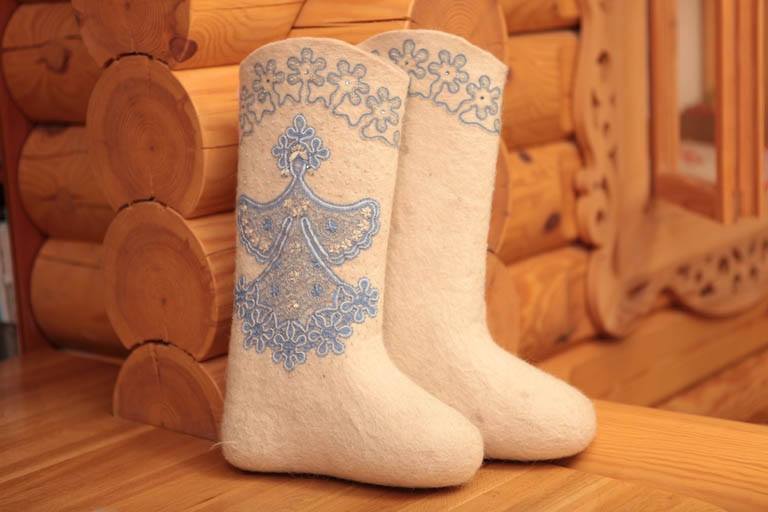 Исследователь:Шабалдина Катя, 5 летНаучный руководитель:Жаворонкова Елена Борисовна, воспитательг. Славгород, с. Славгородское, 2016СодержаниеВведение…………………………………………………………………………3 Основная часть …………………………………………………………………5Экспериментальная работа……………………………………………………11Заключение……………………………………………………………………..16Список литературы ...………………………………………………………....16Приложение…………………………………………………………………….17ВведениеМотив: Недавно, в утренней беседе о временах года, их признаках, мы заговорила об одежде и обуви, подходящей для ношения зимой. Кто-то из детей сказал, что лучше всего зимой ходить в сапожках. А Елена Борисовна ответила, что самой теплой обувью в это холодное время являются валенки. И тогда мне стало интересно, действительно ли валенки такие теплые. Мне захотелось поскорее в этом разобраться и выбрать самую теплую обувь, ведь скоро наступит зима, а я не хочу, чтобы мои ноги замерзали. Я сказала об этом Елене Борисовне и она обещала мне помочь. С этого и началось наше исследование.Актуальность (от научного руководителя): Валенки - это символ подлинной России с её широкой душой и бескрайними просторами. Это уникальная (без начала, без конца, без шва, без рубца) обувь издавна любима всеми, независимо от чина и сословия. Валенки – часть русской истории и культуры. Валенки являлись лучшей обувью для гуляний на Руси. В них и масленицу праздновали и свадьбы играли. Валенки в старину были очень ценным подарком, и их носили только зажиточные крестьяне. Если в семье были хотя бы одни валенки, то она считалась богатой. Они передавались по наследству из поколения в поколение. Ручное производство валенок обходилось в «копеечку» и даже крестьяне среднего достатка с трудом покупали их. Данная исследовательская работа поможет детям узнать о традициях русского народа; познакомиться с русскими народными промыслами; историей русских валенок;  песенным и танцевальным творчеством.Актуальность (от юного исследователя):Все чаще, идя по улице, мы с мамой замечали, что не только дети, но и взрослые носят валенки. Я очень мало знаю о них. Я лишь слышала, что валенки удобные и очень теплые. Мне стало интересно, из чего же делают валенки, что ноги в них не замерзают даже в самый сильный мороз.Цель исследования: изучить значимость валенок для русского народа.Задачи:-узнать, что обозначает слово «валенок»;-установить, когда появился первый валенок;-узнать, из чего делают валенки;-узнать технологию изготовления валенок;-сделать валенки в домашних условиях.Методы: - подумать самой, что я знаю об этом;-спросить у взрослых, что они знают о валенках;-найти информацию о валенках в книгах, энциклопедиях, в Интернете;-провести эксперимент «Действительно ли валенки тёплая обувь?» -провести эксперимент «Тепло или холодно?»-провести эксперимент «Изготовление валенок»-провести презентацию готовых валенокГипотеза: Если, я узнаю как, из чего и с помощью чего делают валенки, то смогу сделать их самостоятельно.Объект исследования: валенкиПредмет исследования: свойство валенок, сохраняющее теплоОсновная часть. Что я сама знаю о валенках?Я знаю, что валенки – это обувь, которую носили очень давно, и что она теплая.Вывод: я очень мало знаю о валенках, поэтому решила спросить у взрослых  и прочитать в энциклопедии. Спросила у взрослых, что они знают о валенках.Мы с Еленой Борисовной подготовили несколько вопросов, которые я задала взрослым. Вот, что они мне ответили.Знаете ли Вы, что такое валенки?Знаете ли Вы технологию изготовления валенок?Считаете ли Вы, что без валенок в нашем регионе никак не обойтись?Мама:Валенки – это зимняя обувь.Нет.Да, валенки в нашем регионе необходимы.Бабушка:Валенки – обувь для зимы из шерсти.Нет.Сейчас много разной зимней обуви, но считаю, что валенки бы не помешали.Дедушка:Валенки – это обувь.Нет.Можно обойтись, но валенки тоже хороши для зимних морозов.Спросила у взрослых в детском саду.Светлана Викторовна (заведующий):Валенки – это самая теплая зимняя обувь.Валенки катают из овечьей шерсти, с помощью специальных шаблонов и воды. Процесс изготовления очень трудный и долгий, поэтому людям, которые их валяют, нужно много терпения и старания. Конечно, не смотря на то, что в наше время продается очень много разной обуви, в нашем крае валенки – вещь незаменимая! 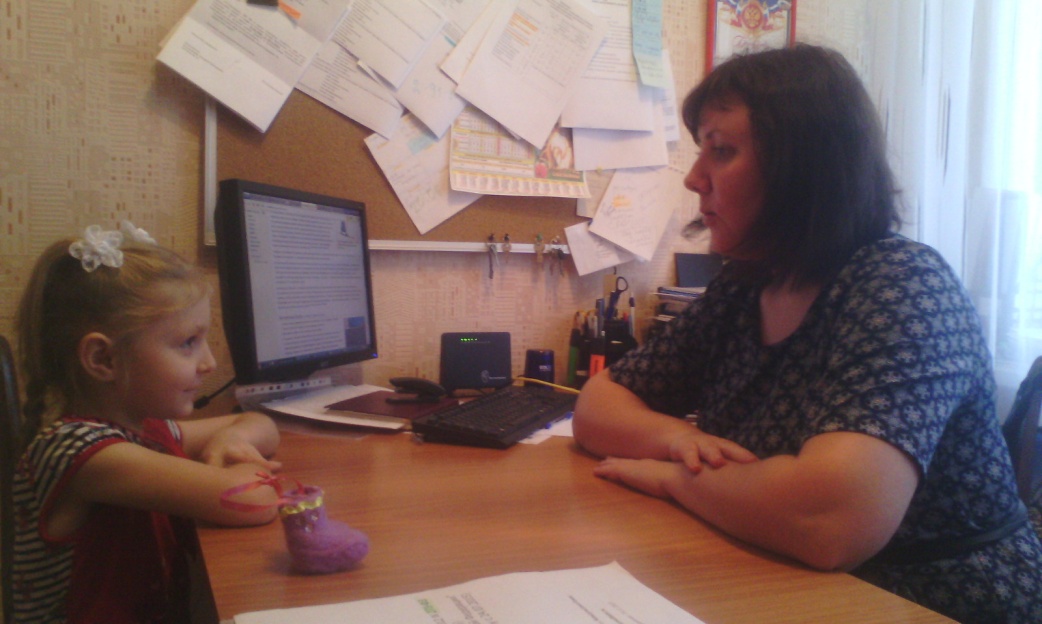 Людмила Владимировна (воспитатель):Валенки – это зимняя обувь.Валенки начали катать очень давно. Делают их из овечьей шерсти.  Чтобы валенок принимал нужную форму, шерсть накладывают на специальную колодку. Специальным инструментом, напоминающим скалку, раскатывают шерсть.Я думаю, что валенки – это отличная обувь для наших морозов!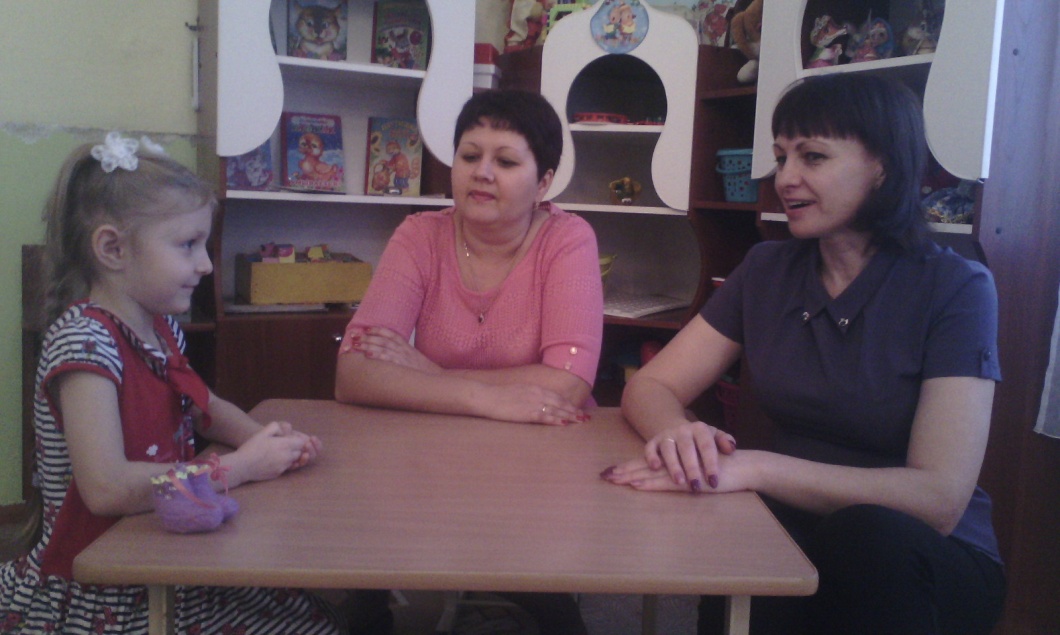 Ольга Владимировна (воспитатель):Валенки – это зимняя обувь, которую начали изготавливать еще в IX веке.Валенки изготавливают из шерсти. Шерсть обязательно промывают, потом выкладывают ее на колодку, с помощью которой формируют форму и размер будущего валенка. А чтобы валенки были плотные, их смачивают водным раствором.По телевизору я слышала, что те люди, которые носят в зимнее время валенки, болеет реже, чем те, кто носит сапоги. Так что, я думаю, что без валенок в нашем регионе не обойтись! Нами были опрошены 6 человек. Результаты нашего опроса, мы показали на диаграмме.Вывод: Из диаграммы мы видим, что все 6 опрошенных знают, что такое валенки и, согласны поменять свои сапоги на валенки во время морозов, но мало кто знает о производстве валенной обуви.Из всего того, что я узнала от взрослых, я поняла, что валенки – самая теплая зимняя обувь. Секрет их теплоты - овечья шерсть и заботливые  руки  мастеров.Найти информацию о валенках в книгах, энциклопедиях, в Интернете.Немного из истории…Из книг и Интернета мы с мамой узнали, что история валенок начинается с 4 века до нашей эры - именно к этому времени археологи относят изделия из шерсти, обнаруженные на  Алтае. Первая русская обувь из войлока вероятнее всего была сшитой и имела хотя бы один шов. Первые валенки в виде цельного сапога появились в Нижегородской области в конце XIX века. А еще мы узнали, что в разных регионах России валенки называли по-разному: в Нижнем Новгороде «чёсанками» и «катанками», в Тамбовской и Тверской областях – «валенцами», а у нас в Сибири – «пимами». Название зависело ещё и от шерсти: валенки из козьей шерсти именовали  «волнушечками» и «выходками», а из овечьей – «катанками». Валенки  - исконно русская обувь. Валенки, пимы, катанки, чёсанки -  сколько разнообразных ласковых названий дал русский народ валеной обуви! На Руси валенки носили только  зажиточные крестьяне, потому что стоили они очень дорого. Семья, в которой были хоть  одни валенки, считалась богатой. Их берегли, носили по старшинству и передавали   в наследство. Войдя в новый дом, хозяин ставил валенки на почётное место возле печи.Вывод: я узнала, что история валенок очень интересная. Но как же все-таки изготавливают валенки? Для этого я узнаю технологию валяния любимой теплой обуви.Технология изготовления валенок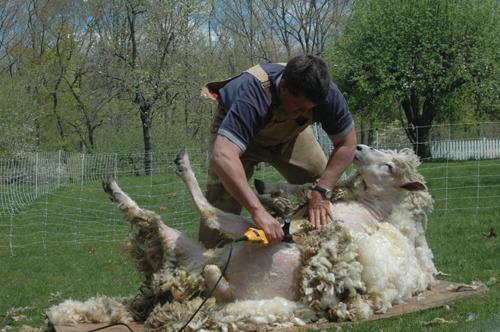 Валенки делают в несколько этапов.Первый этап.Сначала нужно остричь овцу,Вымыть и вычесать шерсть.Второй этапШесрть прогоняют через шерстобитную машину, в результате получается тонкое, мягкое полотно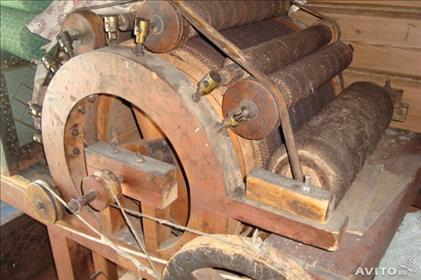 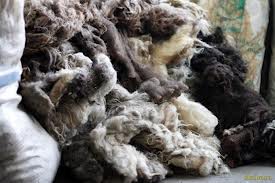 Третий этап 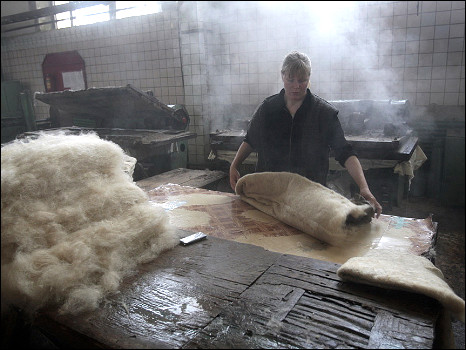 Из этого полотна «слепляют» словно из пластилина форму валенка и вываривают заготовку в кипящей воде.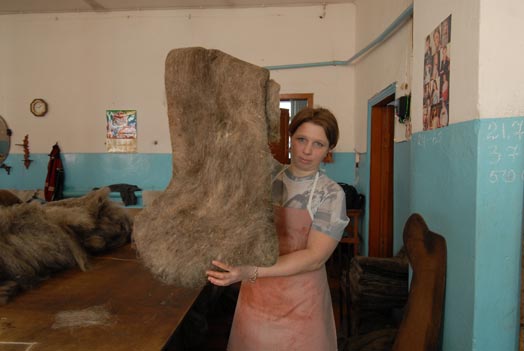 Четвертый этап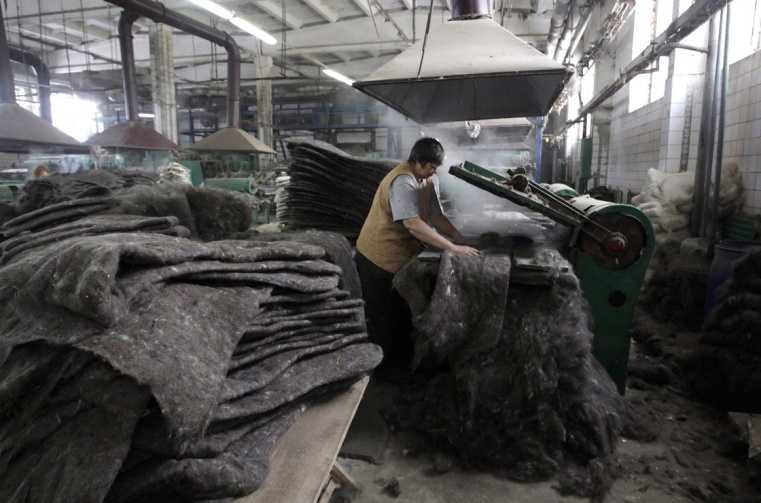 За тем эту заготовку натягивают на колодку и отбивают со всех сторон деревянной колотушкой, пока изделие не примет обычного для валенка размера.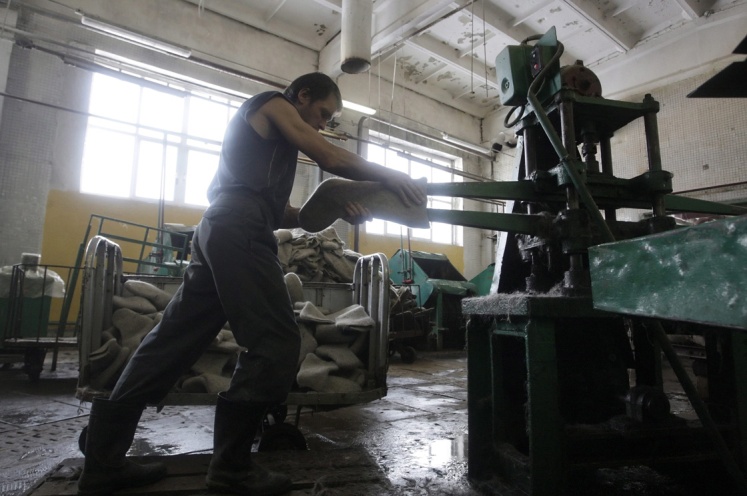 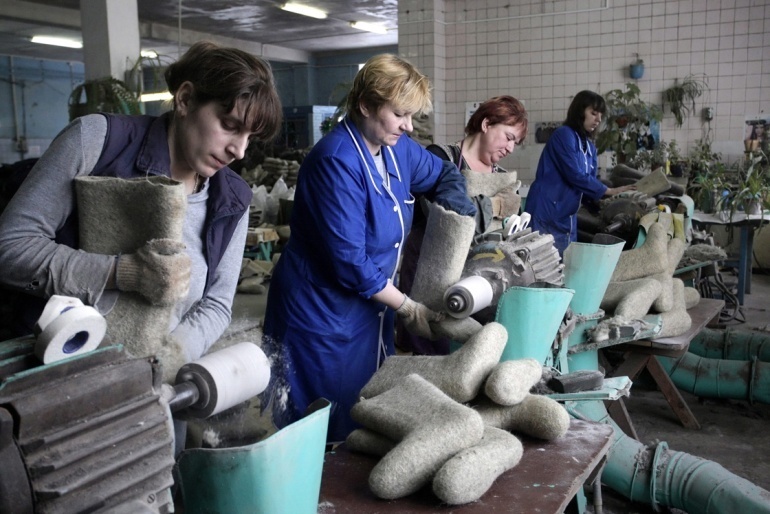 Пятый этапПотом валенок отправляют сушиться, и его остается только побрить, чтобы он сделался мягким и блестящим. 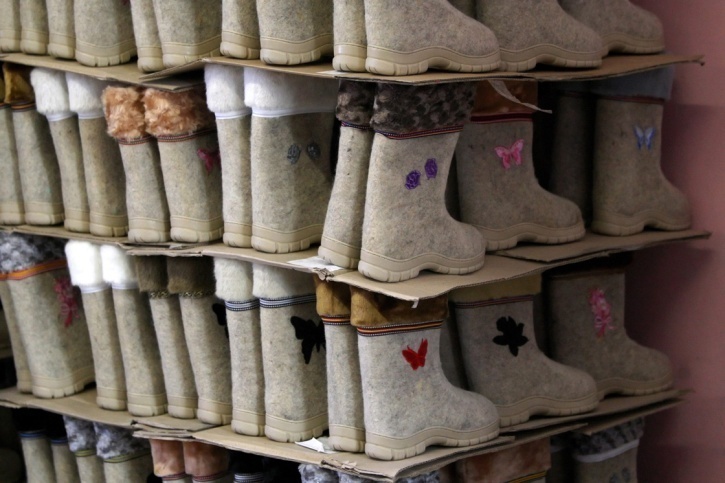 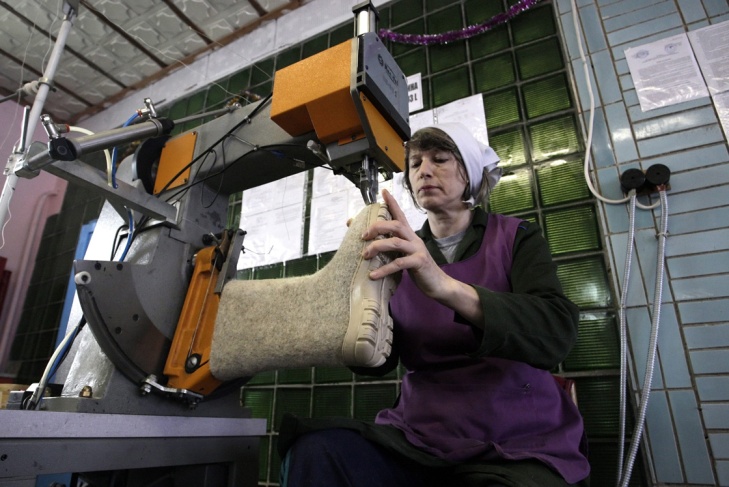 Вывод: я узнала, что изготовление валенок процесс трудоемкий, он не изменился за последние 300 лет, здесь нужны терпение и физическая сила, на которые не многие способны. Но результат оправдывает средства.Экспериментальная работа.Эксперимент «Действительно ли валенки тёплая обувь?» На первом этапе своего эксперимента я решила узнать, действительно ли валенки теплее кожаных сапожек. Для проведения этого эксперимента я надела на одну ногу сапог, а на другую ногу валенок и отправилась на улицу, где температура воздуха была -150С. Целью такого похода на улицу, было выяснить: какая нога быстрее замёрзнет: в сапоге или в валенке? Пробыв на улице немного, я почувствовала, что нога в сапоге начинает замерзать и уже на 24 минуте моего пребывания на улице моя нога в сапоге совсем замёрзла, а та, что была в валенке, совсем не замёрзла.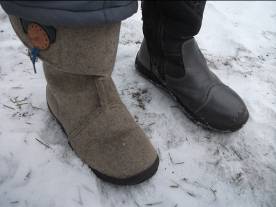 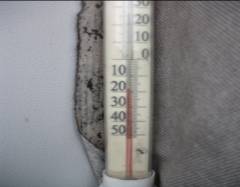 Вывод: В валенках зимой действительно теплее, чем в сапогах.Эксперимент «Тепло или холодно?»Два снежных комочка положили - один на блюдце, другой, завернув в бумажную салфетку, опустили в валенок. Через некоторое время мы заметили, что на блюдце снежок начал таять, стал маленьким и серым, а в валенке нет. Так что же, может валенок совсем не греет, а холодит? Почему мы надеваем в морозы валенки, и ногам нашим тепло, а не холодно? Все просто, валенок не пропускал к снежку комнатное тепло. И от этого снежку в валенке было холодно. Поэтому он и не таял. 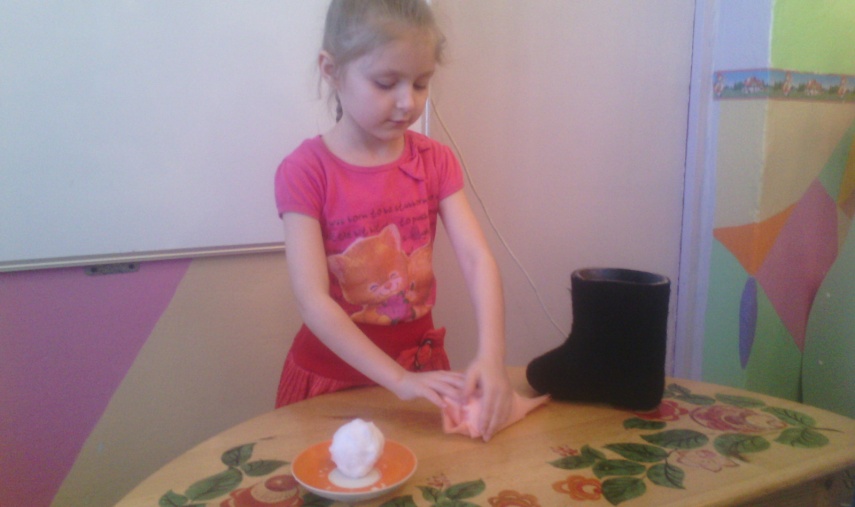 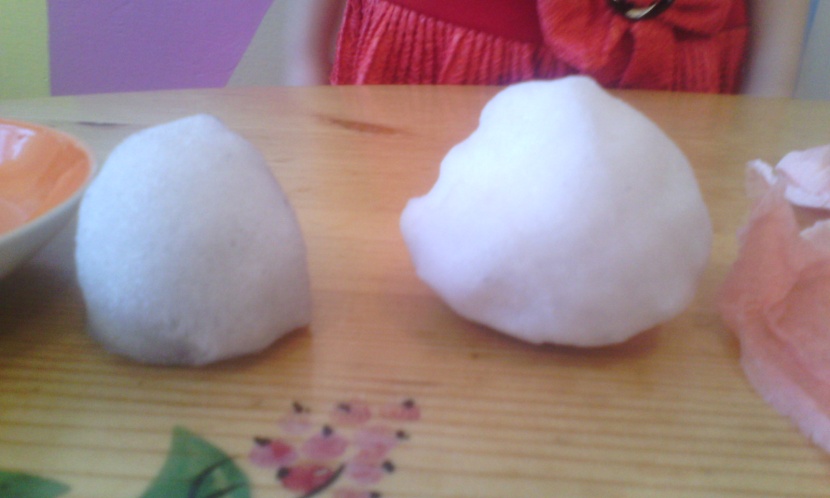 Вывод: Значит, если мы наденем валенки, ногам тепло, валенки не выпускают тепло на улицу, и не пропускают холод в валенки. Вот наши ножки и не мерзнут. Им в валенках тепло.Эксперимент «Изготовление валенок»После того, как я узнала технологию изготовления валенок, у меня появилась идея! Я решила попробовать сама свалять валенки. Елена Борисовна с удовольствием согласилась мне в этом помочь. Как раз у нее дома оказалось немного шерсти. Вот, что у нас вышло.Перед началом валяния я обследовала шерсть. Она отличалась по цвету, но вся она была мягкая, теплая, пушистая, пряди легко вытягивались из общего кусочка.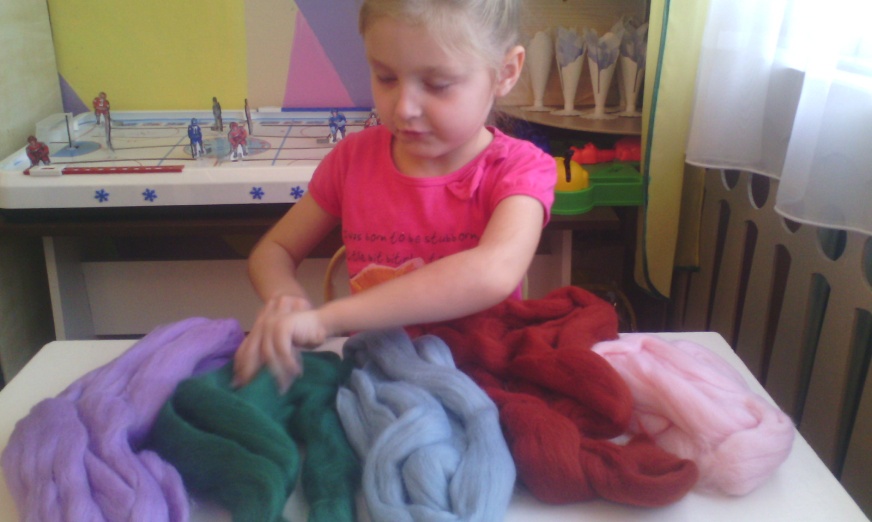 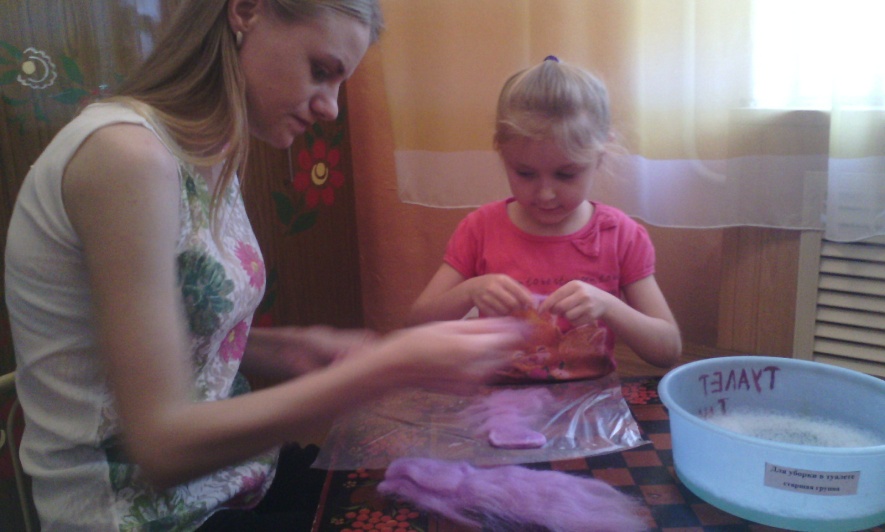 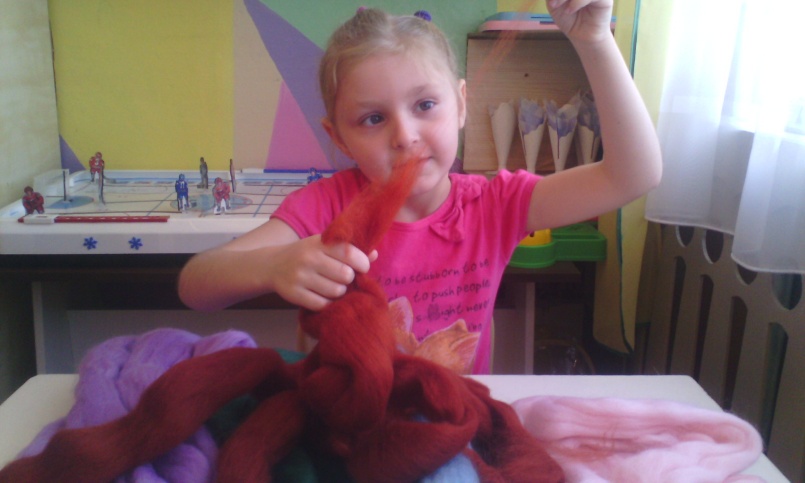 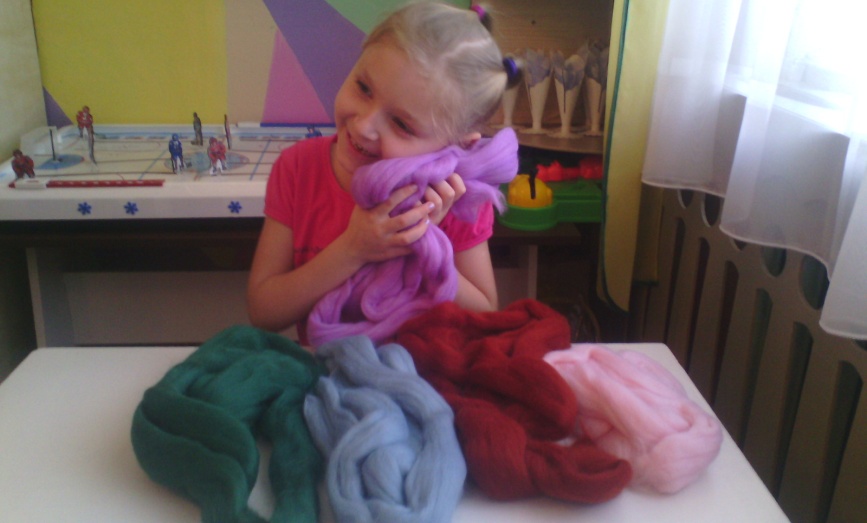 Результат:Сначала я вырезала шаблон будущих валенок  из куска строительного утеплителя. Расстелила на столе  клеенку. Путём вытягивания выложила первый слой  шаблона, размещая все пряди в одном направлении, немного заходя за край шаблона.Смочила первый слой шерсти мыльным раствором. Перевернула шаблон. Загнула шерсть первого слоя, которая выступала за края шаблона. Уложила еще шерсть. Затем снова смочила мыльным раствором и немного помяла шерсть. 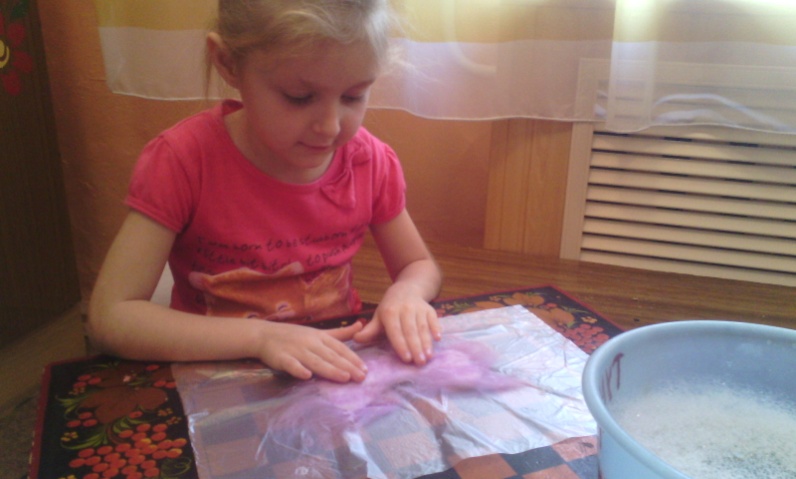 Заготовку перевернула и уложила второй слой, размещая полоски шерсти под углом 45 градусов. То же самое проделала на оборотной стороне. 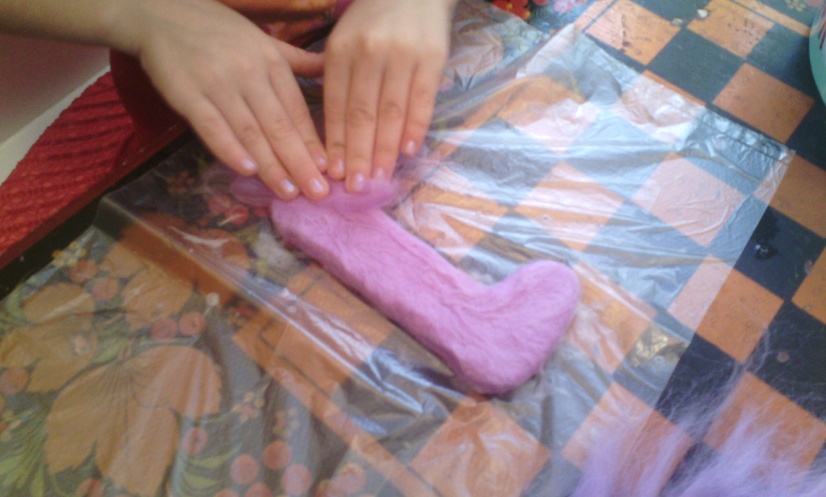 Так нанесла еще 4  слоя шерсти с обеих сторон шаблона. Можно раскладывать в разных направлениях. Каждый слой я смачивала мыльным раствором и приминала шерсть к шаблону, образовывала форму нашего будущего валеночка. Следила, чтобы не было «дырок» и просветов, чтобы слои были не слишком тонкими, но и не толстыми. 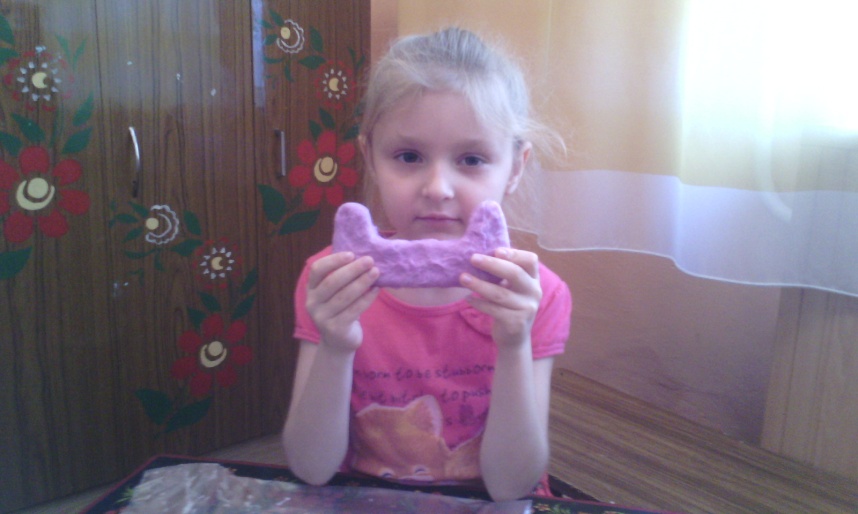 Приступила к валянию. Смочила шаблон мыльным раствором, положила его в целлофановый пакетик и начала мять, давить, зажимать. Образовывалась лишняя пена и вода. 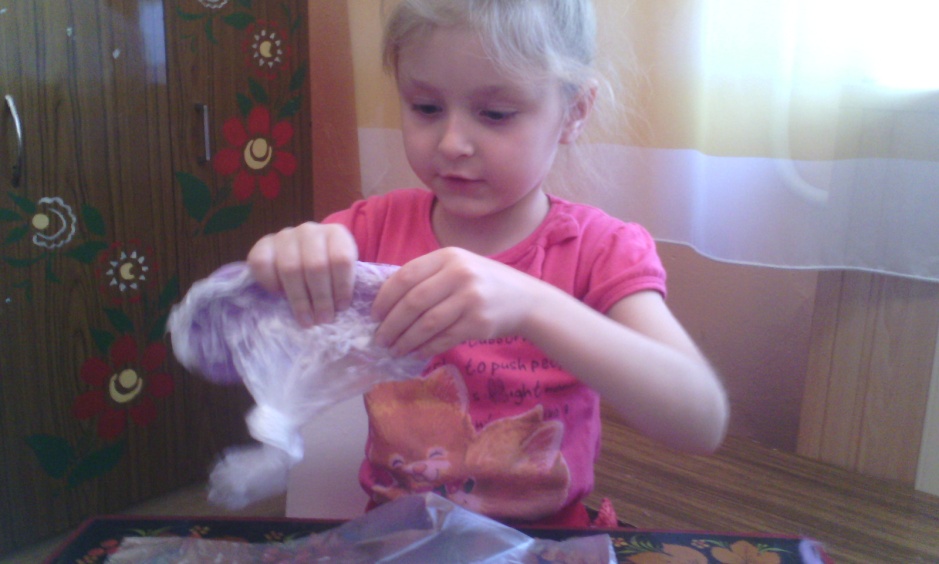 Их я убирала. Валяла до тех пор, когда вся пена вышла и валеночки стали полусухими, примерно 15-20 минут.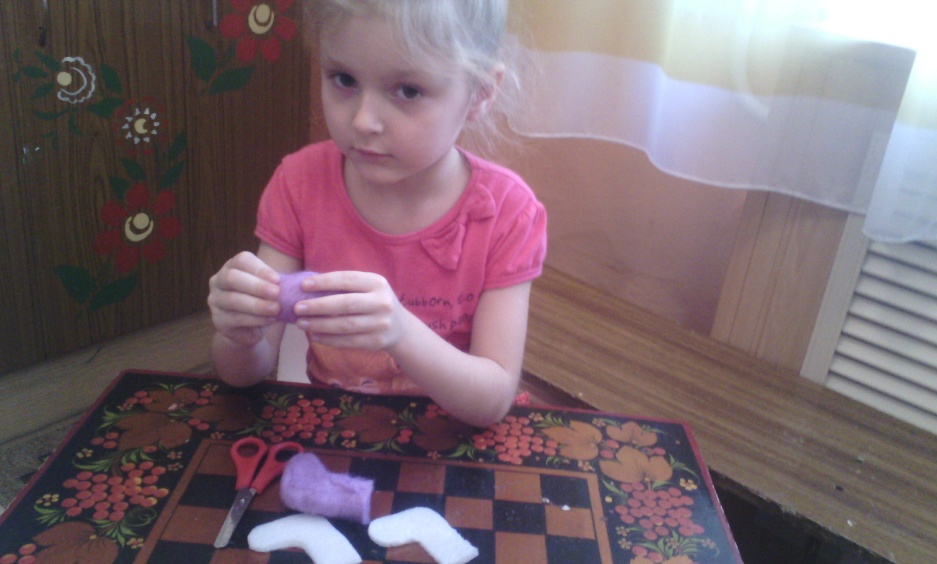 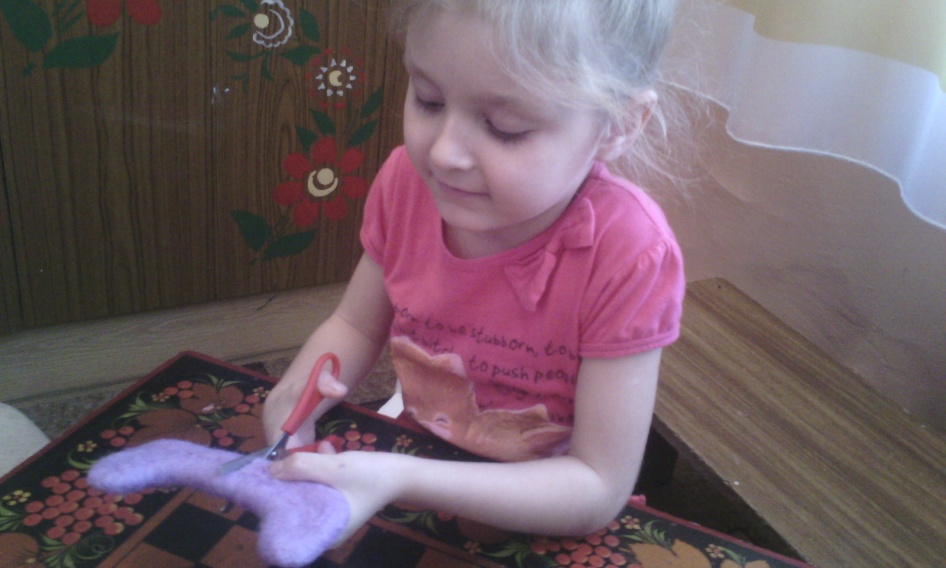 Разрезала  заготовку на две равные части. Удалила шаблон. Придала мини-валенкам форму и оставила сушиться.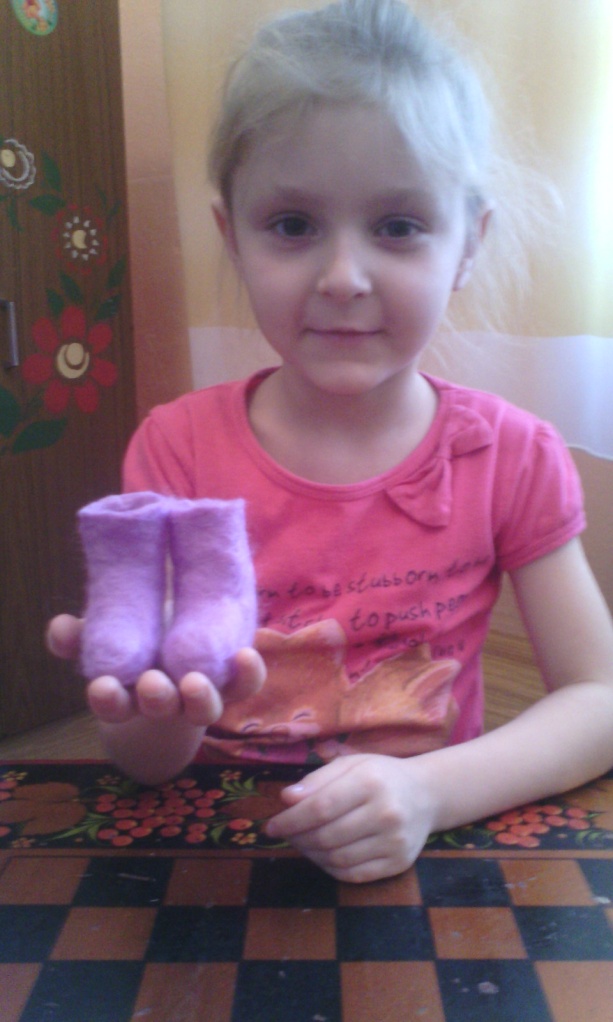 Ура! У меня всё получилось!После того, как мои валеночки высохли, мне захотелось их украсить. Елена Борисовна помогла мне пришить к валенкам ленточки и пайетки.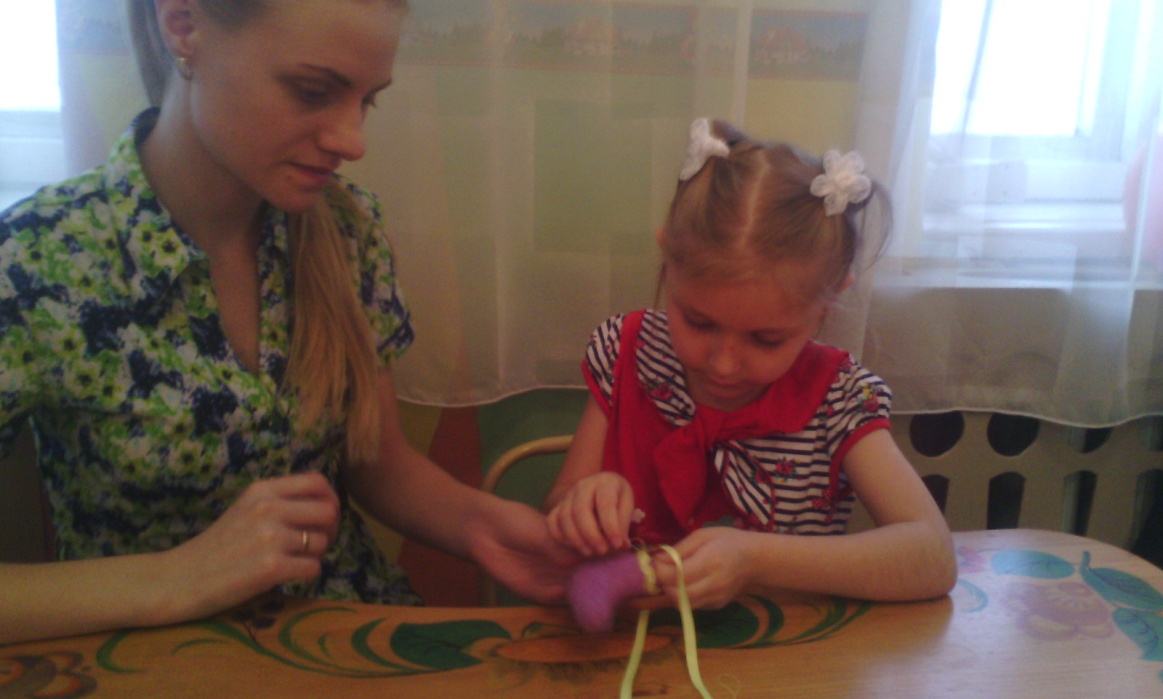 Вывод: Да, валенки сделать самостоятельно возможно, только изготовление больших, настоящих валенок займет больше времени, сил и материалов.Презентация валенокЯ очень обрадовалась, что у нас все же получилось изготовить валенки самостоятельно! Своей радостью мне захотелось поделиться со всем детским садом.Мы пригласили детей и воспитателей из других групп и показали им наши валеночки. Они были в восторге! Всем они так понравились, что попросили нас научить их валянию таких милых валенок. Вывод: Теперь я знаю, как делать валенки самой. И я точно убедилась, что изготовление валенок не только сложный процесс, но и очень интересный!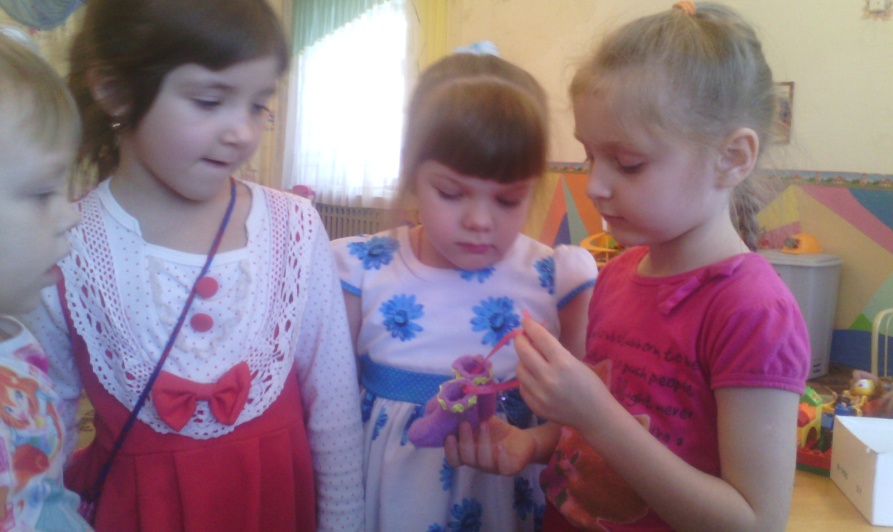 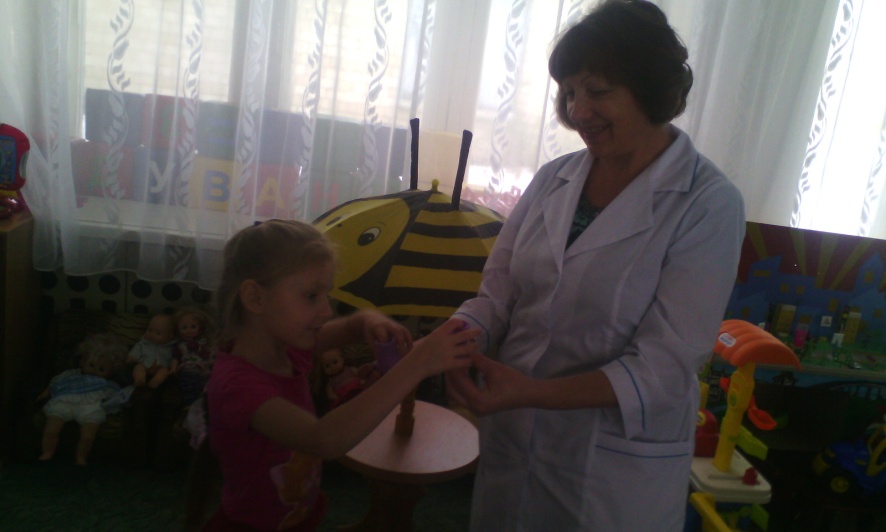 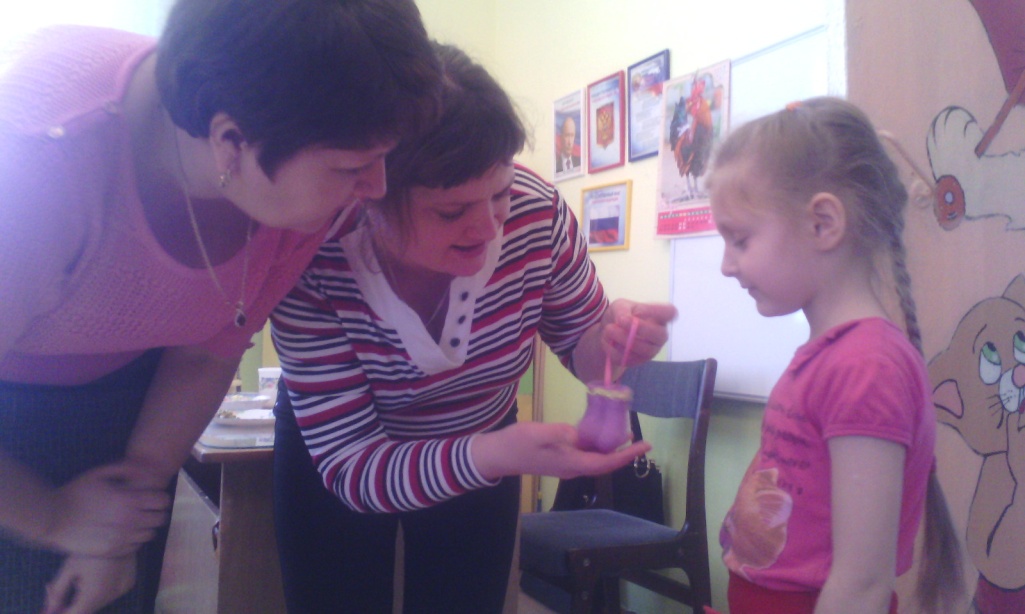 Заключение:Занимаясь этой исследовательской работой, я много узнала интересного о валенках  и о людях.  Я сделала такой вывод: валенки – удобная и полезная для здоровья человека обувь. В валенках не страшны самые лютые морозы. Чистая овечья шерсть, свалянная тёплыми руками мастера, даёт человеку силу и душевный покой. Валяние – процесс длительный, требующий усилий и упорства, но одновременно очень увлекательный.  Таким образом, выдвинутая мною гипотеза, если, я узнаю как, из чего и с помощью чего делают валенки, то смогу сделать их самостоятельно, полностью подтвердилась.Я обязательно поделюсь со всеми секретом создания валенок. Пусть они радуют не только меня, но и тех, кто любит валенки так же, как я!Список литературы:Е. Морева. Валенки – валенки.// Маруся. - 2009 .- №1.- стр. 8-9 Я познаю мир: История: Энцикл./Авт. - сост. Чудакова Н. В., Громов А. В. – М.: ООО «Издательство АСТ», 2004. – 506с.http://www.mirvalenok.ru/posts/istoriya-valenokhttp://testan.rusgor.ru/moscow/museum/valenok.htmhttp://valenki-4u.ru/pesnya-valenki/http:// www.valenok. ru. history.shtmlhttp://www.vikepediya.ruПриложение 1Валенки в фольклоре.Валенки – часть русской истории и культуры, герой фольклора и песен. Любимая всеми народная песня «Валенки» в исполнении Лидии Андреевны Руслановой широко известна даже за пределами России. В настоящее время даже каждый ребенок знает слова этой песни: «Валенки, да валенки. Ой, да не подшиты, стареньки…..». Эту красивую песню с её простыми словами, но глубокого значения исполняют сейчас многие певцы нашей эстрады, но отнюдь не плохо, и мы с удовольствием слушаем эту песню, и наши ноги сами просятся в пляс.Песня «Валенки»слова и музыка неизв. автораВаленки да валенки,Ой, да не подшиты, стареньки.Нельзя валенки носить,Не в чем к миленькой ходить.Припев:Валенки, валенки,Эх, не подшиты, стареньки.Ой ты, Коля — Коля-Николай,Сиди дома, не гуляй.Не ходи на тот конец,Ох, не носи девкам колец.Припев:Валенки, валенки,Эх, не подшиты, стареньки.Чем подарочки носить,Лучше валенки подшить.Припев:Валенки, валенки,Эх, не подшиты, стареньки.Суди люди, суди Бог,Как же я любила:По морозу босикомК милому ходила.Припев:Валенки, валенки,Эх, не подшиты, старенькиЗагадки:
Не ботинки, не сапожки,
Но их тоже носят ножки.
В них мы бегаем зимой
Утром – в школу,
Днём – домой. 
Знает взрослый человек,
Знает даже маленький.
Чтоб зимою не болеть
Надевают …Пословицы:С умного по шерстинке – дураку валенки.
Сани и валенки готовь с лета.
Прост, как сибирский валенок.
Кто раньше встал, тот и валенки одел.Частушки:
Сидя на завалинке
Подшивал дед валенки.
К нему бабка подошла
Дедка бросил все дела.На окошке два цветочкаГолубой да аленький,Я возьму да променяюСапоги на валенки.Я частушки пропоюПро пимы да валенкиГармонист мне подыграетСидя у завалинки.А мне милый подарилПимы – самокаты,Каждый вечер провожалОн меня до хаты.Эх, кто к нам идетШироко шагает,Рыжи валенки одел,Чего–то воображает. Мы не знаем как у васА у нас на даче,Ходит в валенках народИ не как иначе! Глазки я свои накрашуГубки ярко подведу,Новы валенки обуюНа свидание пойду.Огонек в глазах сверкаетЗнать душою молода!В валенках зимой гуляюНе берут меня года. Хорошо гармонь играетДушу рвет на части,Я как валенки куплюЗабуду все несчастья.Буду в валенках плясатьЭто очень простоБуду, девочки, гулятьЛет до девяносто.Приложение 2Фабрики по изготовлению валенокпоявились в России в 19 веке. Они есть и сегодня.  Самые значительные из них:«Кукморский валяльно-войлочный комбинат» (в республике Татарстан). Здесь производят  более 1 млн. пар валяной обуви в год.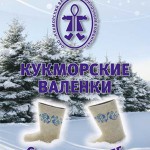 «Ярославская фабрика валяной обуви» изготавливает 550-600 тысяч пар в год.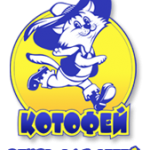 «Комбинат валяной обуви» в г.Омске производит 170 тысяч пар ежегодно.Калужская обувная фабрика «Калита» изготавливает 150 тысяч пар валенок в год.Егорьевская обувная фабрика «Котофей» производит 100 тысяч пар валенок для детей ежегодно.Одной из самых первых фабрик по изготовлению валенок в России была «Битцевская фабрика валенок».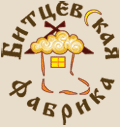 Технология производства войлочной обуви на этой фабрике немного отличается от остальных. Чтобы валенки были мягче, здесь используют только полугрубую шерсть, смешивая «осеннюю» и «весеннюю» шерсть в определенной пропорции.